Quotes : ควรศึกษาอุปนิสัยใจ - Must Get to know Characterคู่รักควรศึกษาอุปนิสัยใจคอของกันและกัน  และใช้เวลาทำความรู้จักกันและกันก่อนตัดสินใจแต่งงาน  และเมื่อทั้งสองแต่งงานกันแล้ว  เจตนาควรเป็นการสร้างสายสัมพันธ์ชั่วนิรันดร์ (ในนามของสภายุติธรรมสากล (On behalf of the Universal House of Justice, Lights of Guidance, #14) “A couple should study each other’s character and spend time getting to know each other before they decide to marry, and when they do marry it should be with the intention of establishing an eternal bond.” (On behalf of the Universal House of Justice, Lights of Guidance, #1269) ในกระบวนการ "ทำความคุ้นเคยอย่างถ้วนทั่วกับอุปนิสัยใจคอ" ของผู้ที่คุณกำลังพิจารณาที่จะแต่งงาน  คุณอาจต้องการปรึกษากับสมาชิกครอบครัวของคุณ  และเพื่อนๆที่คุณวางใจในวิจารณญาณของพวกเขา (ในนามของสภายุติธรรมสากล (On behalf of the Universal House of Justice, “Investigation of Character, Courtship Practices, and Selection of a Marriage Partner”, #14)“In the process of becoming ‘thoroughly acquainted with the character’ of the individual to whom you are considering marriage, you may also wish to consult with members of your family and those friends whose judgment you trust.” (On behalf of the Universal House of Justice, (“Investigation of Character, Courtship Practices, and Selection of a Marriage Partner”, #14)Provisional Translations by Dr. Tawatchai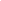 